Site Name: ________________________________________  Classroom: _______________________________________ 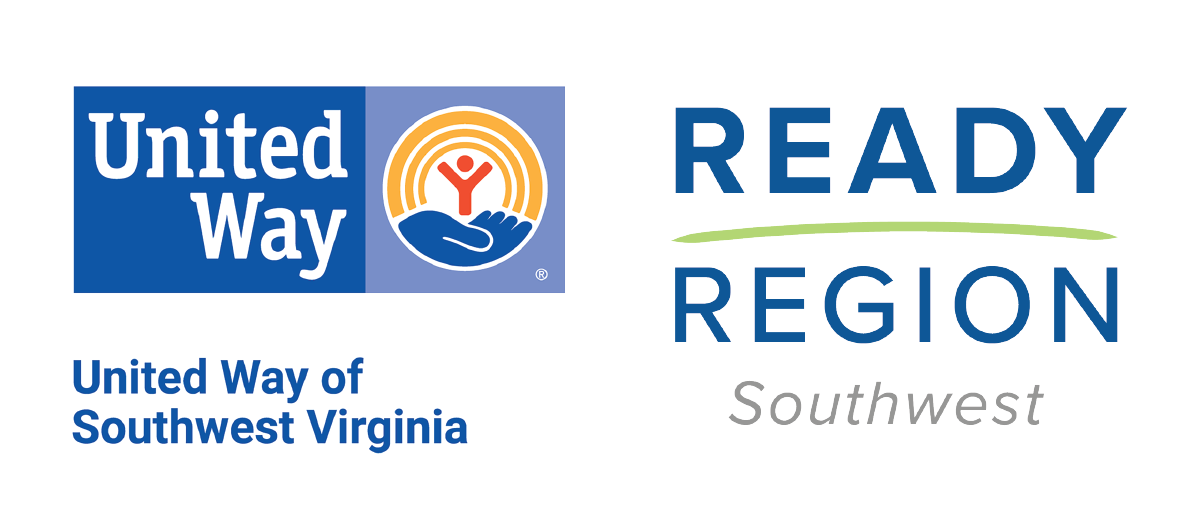 Teacher Name: ________________________________ Asst. Teacher Name: ___________________________Observer Name: _______________________________     Observation Date & Time: ______________________DimensionComments Positive Climate Strengths Areas for Growth Negative Climate Strengths Areas for Growth Teacher Sensitivity Strengths Areas for Growth Regard for ChildPerspectives Strengths Areas for Growth Behavior GuidanceStrengths Areas for Growth Emotional and Behavioral Support Score    High             Medium            Low DimensionComments Facilitation of Learning and DevelopmentStrengths Areas for Growth Quality of FeedbackStrengths Areas for Growth Language ModelingStrengths Areas for Growth  Engaged Support for Learning Score    High             Medium             Low